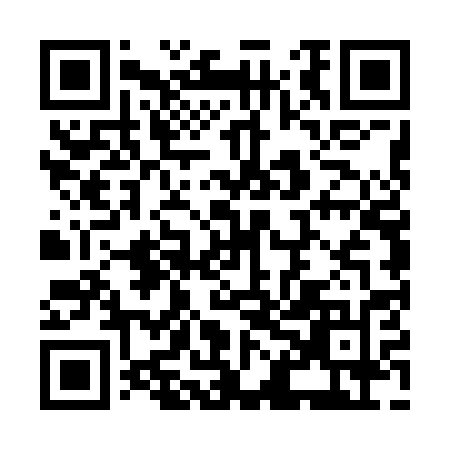 Ramadan times for Bane, SloveniaMon 11 Mar 2024 - Wed 10 Apr 2024High Latitude Method: Angle Based RulePrayer Calculation Method: Muslim World LeagueAsar Calculation Method: HanafiPrayer times provided by https://www.salahtimes.comDateDayFajrSuhurSunriseDhuhrAsrIftarMaghribIsha11Mon4:424:426:2112:124:136:036:037:3612Tue4:404:406:2012:114:146:046:047:3813Wed4:384:386:1812:114:156:056:057:3914Thu4:364:366:1612:114:166:076:077:4015Fri4:344:346:1412:114:176:086:087:4216Sat4:324:326:1212:104:186:096:097:4317Sun4:304:306:1012:104:206:116:117:4518Mon4:284:286:0812:104:216:126:127:4619Tue4:264:266:0612:094:226:136:137:4820Wed4:244:246:0412:094:236:156:157:4921Thu4:224:226:0212:094:246:166:167:5122Fri4:204:206:0012:084:256:176:177:5223Sat4:174:175:5812:084:266:196:197:5424Sun4:154:155:5712:084:276:206:207:5525Mon4:134:135:5512:084:286:216:217:5726Tue4:114:115:5312:074:296:236:237:5827Wed4:094:095:5112:074:306:246:248:0028Thu4:074:075:4912:074:316:256:258:0229Fri4:044:045:4712:064:326:276:278:0330Sat4:024:025:4512:064:336:286:288:0531Sun5:005:006:431:065:347:297:299:061Mon4:584:586:411:055:347:317:319:082Tue4:554:556:391:055:357:327:329:103Wed4:534:536:371:055:367:337:339:114Thu4:514:516:361:055:377:357:359:135Fri4:494:496:341:045:387:367:369:156Sat4:464:466:321:045:397:377:379:167Sun4:444:446:301:045:407:387:389:188Mon4:424:426:281:035:417:407:409:209Tue4:394:396:261:035:427:417:419:2110Wed4:374:376:241:035:437:427:429:23